DISTRICT DIRECTORY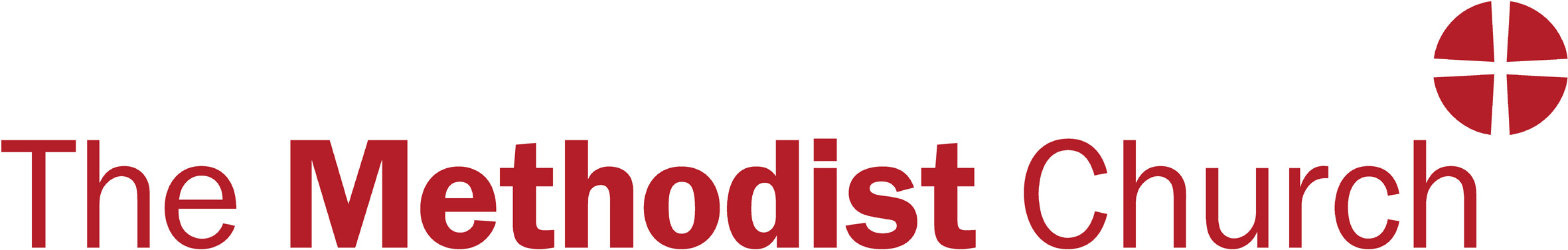 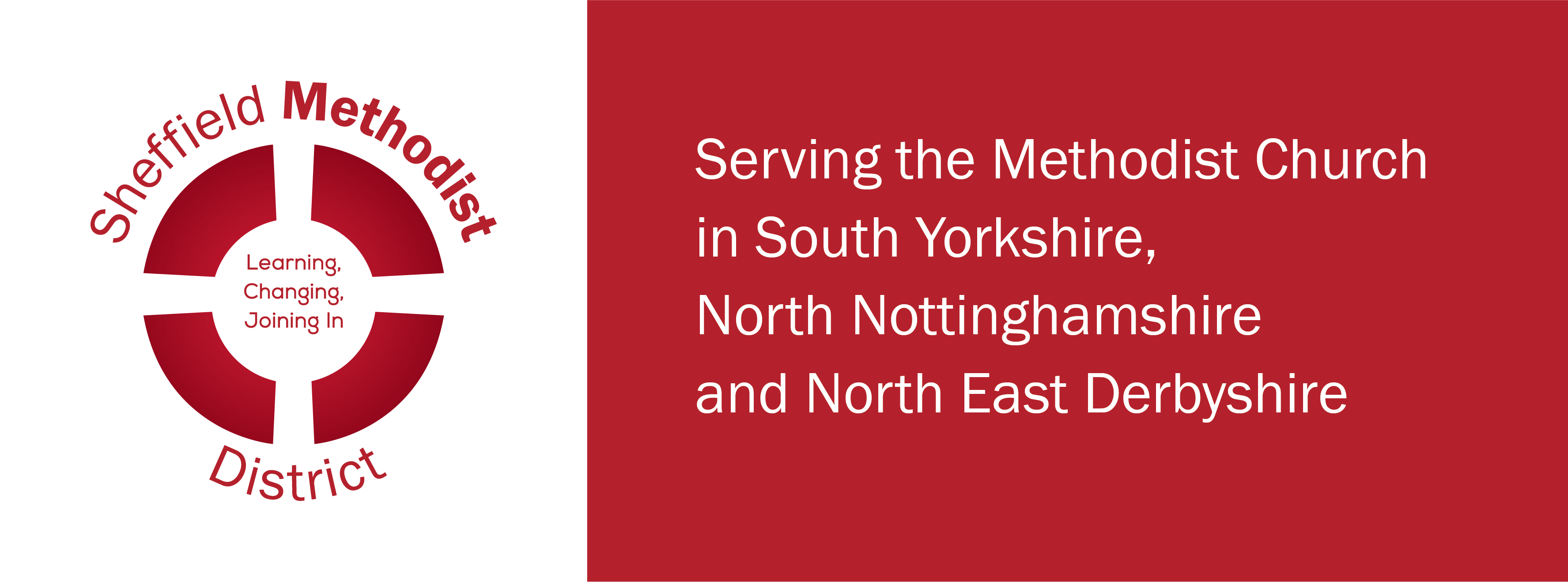 2023/24Chair:	Revd Gillian NewtonMobile:	07534 907 423
 Office:	District Office, Victoria Hall Methodist Church, 
Norfolk Street, Sheffield S1 2JBTel:	0114 270 9990General Email:	admin@sheffieldmethodist.orgConfidential Email: 	chair@sheffieldmethodist.orgRevd Julie Coates will be acting as District Chair during Gill's Presidential year	julie.coates@methodist.org.uk Synod Secretary:	Revd Margaret MwailuTel: 	01246 556 331Email:	synod@sheffieldmethodist.orgWebsite: www.sheffieldmethodist.orgFacebook: @sheffieldmethodistTwitter: @sheffmethodistInstagram: @sheffieldmethodistRegistered Charity 1129363General InformationDistrict OfficeThe District Office is normally open Mon to Fri : 10:00am to 4:00pmTel: 0114 270 9990	Email: admin@sheffieldmethodist.orgDeputy ChairRevd Julie CoatesTel: 01777 702 573	Email: julie.coates@methodist.org.ukDistrict TreasurerNeil Harland	Tel: 07483 308 008	Email: treasurer@sheffieldmethodist.orgHuman Resources OfficerAndrew Crawford	Tel: 07483 106 005	Email: hr@sheffieldmethodist.orgDistrict Safeguarding OfficerAlison Hill	Tel: 07483 362 735	Email: safeguarding@sheffieldmethodist.orgDistrict Communications OfficerSamantha (Sam) RobertsTel: 07483 176 872	Email: comms@sheffieldmethodist.orgMission EnablerNeil Harland	Tel: 07483 308 008	Email: mission@sheffieldmethodist.orgChildren and Youth Co-ordinatorVictoria Loveday	Tel: 07483 100 864	Email: cy@sheffieldmethodist.orgMissional Property EnablerTom RattiganTel: 07483 318 823	Email: mpe@sheffieldmethodist.orgPersian Ministry Development EnablerArman Ghamari	Tel: 07402 345 967	Email: armanghamari@sheffieldmethodist.orgPeak Park Rural Development EnablerDeacon Lorraine Brown	 Tel: 07483 814 111 	Email: peakpark@sheffieldmethodist.orgLearning Network – Yorkshire Plus RegionRachel McCallam	Tel: 07799 900 478	Email: mccallamr@methodistchurch.org.ukContentsGeneral Information	2District Diary 2023/24	5District Officers and Advisers	7The Ministry Team	8Sheffield District 25/	8Sheffield 25/01	8Derbyshire North East 25/02	10The Peak 25/13	11Cliff College 25/13.1	11Doncaster 25/14	11Barnsley 25/15	12Rotherham and Dearne Valley 25/17	12Trinity 25/19	13Ministers’ Widows/Widowers	14Returned Mission Partners	14Methodist Women in Britain – Sheffield District	14District Groups and Committees	15District Leading Team (who shall be the District Trustees)	15Chair’s Nomination Panel	15Lay Employment Panel	15Manse Panel	15Property Advisory Panel	15Probationers’ Panel	16Sabbaticals Panel	16Safeguarding Panel	16Synod Planning Group	16Peak Park Rural Development Enabler Management Group	16Persian Ministries Management Group	16Representative Synod	17Circuit Elected Members	18Conference Representatives 2023	18Other District Representatives	18Conference Representatives 2024	18District Representatives on Connexional Committees	19Yorkshire Plus Region	19Complaints & Discipline [Standing Order 1111]	19Regional Support Group	19Reconciliation Support Group	20Curtailment Panel	20The Learning Network	20Formal Education	21Urban Theology Union	21Cliff College	21Methodist Day Schools	22Methodist Representatives on Standing Advisory Councils for Religious Education (SACRE)	22Ecumenical Information	23The Covenanted South Yorkshire Area Church Leaders	23Other Information	24Action for Children	24All We Can	24Assist: Sheffield	24City of Sanctuary	25Derbyshire Rural Chaplaincy	25Freedom Community Project	25Methodist Homes	26Sheffield District Methodist Ministers’ Housing Association Ltd.	26Whirlow Spirituality Centre	27Who Is Your Neighbour?	27Grants	27Missional Grants	27Chair’s Benevolence Fund	27Need Help With …	28Property Matters	28Financial Matters	28Legal Matters	28Spirituality Matters	28Our District Mission	29Our Calling	29For Such A Time As This	29our strategy for resourcing your mission	29Contact Details	30Data Protection Act 2018	32District Diary 2023/24These dates were correct at the time of printing. 
LN are events put on by the Learning NetworkAll important dates can also be found on the District Website calendarSeptember7	District Leading Team	19:00	Zoom9	District Gathering (Synod)	09:30	Central MC, Chesterfield21	District Induction Day	09:30	Victoria Hall MCOctober3	Line Management Training	10:00	LN Event	Safeguarding Support session	19:00	Zoom4	Justice Seekers	19:00	Zoom5	Positively Rural gathering	10:00	Zoom11	District Safeguarding Group	19:00	Zoom13	MWIB District service	11:00	Bents Green MC17	Lay Employee gathering	10:00	Zoom	District Safeguarding Group	19:00	Zoom18	Stationing Training (2)	19:00	Bolsover MC26	Safeguarding Support session	19:00	ZoomNovember8	District Leading Team	19:00	Zoom11	New Christian Communities gathering	tbc	Gleadless Valley14-15	Early Years in Ministry Retreat	12:00	Wydale Hall25	District Safeguarding Conference	10:00	ZoomDecemberJanuary 20243	District Leading Team	19:00	Zoom16-18	Probationers Retreat	12:00	The Briery31	Early Years Gathering	10:00	TBCFebruaryMarch7	District Leading Team	19:00	Zoom12	Presbyteral Synod	09:30	Staincross MCApril10-12	Lay Employee Retreat	12:00	Wydale Hall20	District Gathering (Synod)	09:30	TBC Sheffield Circuit25	Early Years Quiet Day	10:00	TBCMaytbc	District Leading Team	19:00	Zoom25-31	Cliff College Festival		Clif CollegeJune26-3 July - Methodist Conference		LeedsJuly9	District Leading Team	19:00	Zoom11	Early Years Gathering	10:00	TBCAugustSeptember14	District Gathering (Synod)	09:00	The Crossing (Trinity)Future Gathering/Synod DatesPresbyteral Synod 	11 March 2025	Rotherham & Dearne ValleySpring Gathering (Synod)	5 April 2025	SheffieldAutum Gathering (Synod)	13 September 2025	DoncasterPresbyteral Synod 	17 March 2026	The PeakSpring Gathering (Synod)	18 April 2026	SheffieldAutum Gathering (Synod)	12 September 2026	BarnsleyFuture Methodist Conference dates26 June – 2 July 202525 June – 1 July 2026LN Events – these are organised by the Learning Network. Most will require registration in advance. Full details on how to do this will be advertised in the District Newsletter which is emailed out every week and on Social Media.District Officers and Advisers		Year appointedDeputy Chair	Revd Julie Coates	2022Synod Secretary	Revd Margaret Mwailu (02)	2017Assistant Synod Secretary	Katrin Hackett (01)	2015Treasurer	Neil Harland 	2013Church Schools Officer	vacantMethodist Council Rep	Revd Romeo Pedro (01)	2023Lay Stationing Representative	Gill Daly (02)	2017Independent Examiners	Hawsons	 2013
	 Chartered AccountantsArchivist	John Tranter (02)	2009Complaints Support	Agnes Tranter (02)	2018Ecumenical Officers	Chris Sissons (01) (S Yorks)	2011	vacant (Notts)		Revd Paul King (02) (Derbyshire)	2012Equality, Diversity & Inclusion Officer	Erica Dunmow (01)	2018Manses	Tom Rattigan	2023Ministerial Sabbaticals	Revd Liz Wills (01)	2019Probationers	Revd Tracey Harris (02)	2021Worship and Preaching	Revd Claire Rawlinson	2022
AdvocatesFair Trade 	Alison Trezise (01)	2015I.T. 	David Burton (01)	2007The Ministry Team[* - Probationer Minister; S – Supernumerary; RR – Recognised & Regarded;
AP – Authorised Presbyter; AM – Associate Minister; LA – Lay Authorised; 
LE – Lay Employee]Sheffield District 25/1997	10	Revd Gill Newton (Chair of District)2003		Deacon Lorraine Brown (Peak Park Rural Development Enabler) stationed in Buxton CircuitLE		Andrew Crawford (Human Resources)LE		Arman Ghamari (Persian Ministry Development Enabler)LE		Katrin Hackett (District Administration)LE		Neil Harland (Mission Enabler)LE		Alison Hill (District Safeguarding Officer)LE		Victoria Loveday (Children & Youth Coordinator)LE		Tom Rattigan (Missional Property Enabler)LE		Samantha (Sam) Roberts (Communications Officer)Sheffield 25/01Circuit Office: The Furnival, 199 Verdon Street, Sheffield S3 9QQ
Tel: 0114 272 6561 	Email: admin@sheffieldcircuit.org.uk2014	2	Revd Romeo Pedro2014	2	Revd Naomi Cooke	Highfield Trinity; St Andrew’s Psalter Lane Church (LEP); Walkley Ebenezer2021	3	Revd Michelle Deans	Hillsborough Trinity; Wesley Hall; Wisewood; 1994	26	Revd Jonathan Haigh	Greenhill; Mosborough; Victoria Hall1999	23	Revd Judith Jessop	Nether Green; Stanwood1995	2	Revd Michael Jones	Dore; Mount View; Totley Rise, Trinity@Killamarsh & Renishaw2021	3	Revd Dr M Claude Kimpinde	Carterknowle; Millhouses; Victoria Stafford Road1984	12	Revd Ian Lucraft	Brightholmlee; Christ Church Stocksbridge (LEP); Christian Centre, Stocksbridge (LEP); Crane Moor; Green Moor2004	12	Revd Debora Marschner	Creswick Greave; Handsworth Woodhouse; Mount Tabor; Manor Church & Community Project (LEP)2013	5	Revd James Morley	Apperknowle; Coal Aston; Frecheville; Hollinsend; Pitsmoor; St Paul's Dronfield1990	2	Revd Philip Peacock	Banner Cross; Bents Green; Gleadless2016	8	Revd Jill M Pullan	Chapeltown; Hatfield House Lane; High Green; (Grenoside)1999	4	Revd Lisa Quarmby	Church of Christ in Darnall (LEP); Firth Park; Gleadless Valley; Woodseats2021	3	Deacon Annabel Terry	Crane Moor; Gleadless Valley; Green Moor2021	3	Deacon Jackie Wright	Frecheville; Hollinsend; Victoria Hall2005	10	Revd Carla Quenet	Learning & Development Officer2002	5	Revd Helen Reah	Mental Healthcare Chaplain2023	AP	Revd Kate Barclay	2023	AP	Revd Kim Mason	St Luke’s Church Lodge Moor (LEP)2016	AP	Revd Paul Mellars	St Andrew's Gosforth Valley (LEP); St Mary's Unstone (LEP)2023	AP	Revd Tracey Morris	Stephen Hill/St Columba2004	S	Revd Joy Adams1979	S	Revd Ian Bell	1976	S	Revd Inderjit Bhogal	2005	S	Revd Phillip G (Phill) Borkett	1963	S	Revd Michael Brown	1984	S	Revd Tim Crome1980	S	Revd Peter Edwards	1970	S	Revd Christopher (Chris) Gardner	1996	S	Revd R Drummond Gillespie	1973	S	Revd Gillian Girt	1988	S	Revd Rodney (Rod) Hill	1983	S	Revd David Hunter2000	S	Deacon Adrienne Nixon	1983	S	Revd Jane Sharpe	1994	S	Revd Phil Sharpe	1992	S	Revd John Simms2012	S	Deacon Carol Smith	1999	S	Deacon Janet Stafford	1980	S	Revd Maurice Stafford	1961	S	Revd Christopher (Chris) Tomlinson OBE1998	S	Revd Gillian (Gill) Tutt	1953	S	Revd Dr John Vincent	1992	S	Revd J Graham Wassell	1972	S	Revd Michael Wildgust	1965	S	Revd David Willie	1990	S	Revd Elizabeth (Liz) Wills1980	S	Revd Prof Frances YoungLE		Mrs Ruth Ballantyne	Circuit AdministratorLE		Mr Jonathan Buckley	Youth & Children's Project Co-ordinatorLE		Mr David (Dave) Burton	Circuit AdministratorLE		Ms Philippa Dand	Children’s Co-ordinatorLE		Mr Timon Jansen	Mental Health Co-ordinatorLE		Ms Melissa Quinn	Development WorkerLE		Mrs Heather Rotherham	Circuit AdministratorLE		Mrs Jane Wall	Pioneer Minister-StanwoodLE	LA	Mr Nicholas (Nick) Waterfield	Pioneer Ministry–Creswick Greave/Mount TaborLE		Mrs Debbie Wheeler	Circuit AdministratorDerbyshire North East 25/02Circuit Office, Central Methodist Church, Saltergate, Chesterfield, S40 1UHTel: 07784 855 443/8	Email: circuitoffice@dnemethodists.org.uk1993	10	Revd Sean Adair	Bolsover2020	4	Revd Mark Carrick	Barlborough; Central (Chesterfield); Clowne1996	11	Revd Richard Harris	Brimington (Hall Rd); Brimington Common; New Brimington; Staveley2014	10	Revd Tracey Harris	Inkersall; Loundsley Green Church (LEP); Storrs Road2006	10	Revd R Margaret Mwailu	Derby Road; Hasland; Whittington Moor1998	9	Revd K M Jane Harris	Chaplain, Rotherham Hospital1999	S	Revd Clifford Bellamy	1968	S	Revd Michael Bowman	1964	S	Revd B Anthony Dent1975	S	Revd Geoffrey (Geoff) Fisher	2001	S	Revd Kim Goh	2007	S	Revd Deborah Hodgson	1960	S	Revd Dr John Job	1966	S	Revd Paul King	1967	S	Revd M Alan Morton	1986	S	Revd Dr Daniel Mwailu	1961	S	Deacon Mavis Plater	1999	S	Revd Pamela (Pam) Webster	1962	S	Revd John Young	LE		Mrs Alyson Franks	Circuit Pastoral WorkerLE		Mr Jonathan Hood	Circuit Community PioneerLE		Dr Karen Perry 	Circuit AdministratorLE		Mr Richard Vintin 	Circuit AdministratorThe Peak 25/13Circuit Office, Bakewell Methodist Church, Matlock Street, Bakewell, DE45 1ELTel: 01629 812 135	Email: peakmethodist@uwclub.net2009	5	Revd Julie Letts	Bakewell; Calver; Litton; Tideswell - Fountain Square Church (LEP); Youlgreave			Bamford; Bradwell; Castleton; Edale; Hathersage; Hope; Sparrowpit; Woodlands1998	9	Revd Adrian Perry 2014	WA	Revd Gill Sharp1977	S	Revd Dr Martyn Atkins1991	S	Revd Ann Baldock	1978	S	Revd May Gladwin	1991	S	Revd Frances (Fran) Johnson			Revd Jonathan Brook	Pioneer Minister - The HubLE		Ms Tina Aluri	Operations ManagerLE		Dr Karen Perry	Children and Families WorkerCliff College 25/13.1Cliff Lane, Calver, Hope Valley, Derbyshire S32 3XGTel: 01246 584 200	Email: reception@cliffcollege.ac.uk1999	4	Revd Ashley Cooper	Principal - Cliff College2007	7	Revd Dr George Bailey	2022	2	Revd Jeffrey Conklin-Miller (RR)2021	3	Revd Dr Andrew StobartDoncaster 25/14Circuit Office, Alder Grove Methodist Church, Alder Grove, Doncaster DN4 8RFTel: 01302 850 370	Email: methodistchurch01@btconnect.com1987	1	Revd John Henry 	Alder Grove; Tickhill1985	5	Revd Dr Jonathan Gichaara	Barnby Dun; Dunsville; Hatfield Woodhouse; Stainforth; Thorne1982	31	Revd Thomas (Tom) Read	Adwick-le-Street; Bentley; Scawthorpe; Sprotbrough1971	S	Revd Keith S Lackenby		LA	Mrs Susanna Brookes	LA	Mr Jack Key	Missional criteria	LA	Mrs Christine Ogley	LE		Ms Tina Aluri	Finance and Property OfficerLE		Miss Julia Burdiss	Circuit Administrator LE		Mr Sean Worsley	Lay Pastor-Alder Grove; Flintwood; St Andrew’sBarnsley 25/15Circuit Office, Emmanuel Methodist Church, Huddersfield Road, Barnsley, S75 1DTTel: 01226 321 522	Email: circuitoffice@btconnect.com1997	1	Revd Louise Carr	Barnsley South:
Darfield Wesley; Great Houghton; Hoyland & Birdwell; Pilley; Wombwell2017	6	Revd Claire Rawlinson	Barnsley North East:
Brierley; Hemsworth; Monk Bretton; Ryhill (St Paul's); Staincross2003	1	Revd Lyn Gregg	Barnsley North West:
Buckley; Dodworth; Emmanuel; Kexborough; Higham2011	2	Deacon Alison McCauley	1955	S	Revd Harold Bowes	1994	S	Revd Louise M Dawson1991	S	Revd Michael (Mick) Neal	1994	S	Revd Eileen A Sanderson	1963	S	Revd Dr Alan SaxbyLE		Miss Aimee Crossland	Young People’s Worker-Barnsley North WestLE		Mrs Deborah Evans	Nurture & Pastoral Worker-Barnsley North WestLE		Mrs Daphne Irwin	Nurture & Pastoral Worker-Barnsley North EastLE		Mrs Carol Jewkes 	Circuit AdministratorLE		Mrs Ellie Peet 	Pastoral Worker-Barnsley SouthLE		Mrs Linda Stammers	Children and Families Worker-Barnsley North EastLE		Mr Peter White	Community Link Worker-Hoyland & BirdwellLE		Miss Claire Wilby	Building Management Co-ordinator-EmmanuelRotherham and Dearne Valley 25/17 1996	1	Revd Dr Andrew Fox	Broom; Wickersley; Whiston2016	1	Revd Louise Makin	Central (Aston); Clifton; Rawmarsh2007	1	Revd Jonathon (Jon) Bellfield	(Hospital Chaplain)2012	AP	Revd Lynn Broadhead	Holy Trinity LEP Thorpe Hesley1997	S	Revd Joyce Barrass	1984	S	Revd Jennifer E (Jenny) Park	1978	S	Revd Richard (Dick) Styles		LA	Mr David Guy		LA	Mrs Anne Holmes		LA	Mr Clive Taylor	LE	LA	Mr Edward Archer-Siddall	Lay Pastor-Furlong Road; Piccadilly; St John's Church; Wath & West MeltonLE		Mrs Karen Dunn	Pastoral Assistant-Furlong Road, WickersleyLE		Miss Grace Perkins	Children & Families WorkerLE		Mr David Ryan	Governance OfficerLE		Mrs Elizabeth Whiteoak	Pastoral Assistant-Broom; Central (Aston); Clifton; Rawmarsh; WhistonTrinity 25/19Circuit Office, Grove Street Methodist Church, Grove Street, Retford, DN22 6LARetford: 01777 702 786	Email: di.welchman@trinitycircuit.net1999	5	Revd Julie Coates	Carlton; Grove Street; Hallcroft; South Anston; The Church in Wheatley (LEP); The Church in the Levertons (LEP); The Crossing (LEP); 2021	3	Deacon Emily Hoe-Crook	South Anston; The Crossing (LEP)2015	4	Revd Angela Pothecary	Dinnington; North Anston; Wales Kiveton; Whitwell2003	AP	Revd Mark Cantrill	The Church in Wheatley (LEP); The Church in the Levertons (LEP)	AD	Revd David Bean1995	S	Revd Margaret (Meg) Burton2019	S	Revd Felicity Ferriter	1994	S	Revd Alan Hindmarch	1998	S	Revd Ann Le Mare	1988	S	Revd Philip Macdonald1958	S	Revd Brian F Peters1998	S	Revd Judith Satchell	1960	S	Revd Ronald Taylor		LA	Mr Keith AbelLE		Mr David Burton 	Financial AdministratorLE		Mr Richard Dearden	Circuit Operations ManagerLE		Mrs Diane Welchman 	Circuit AdministratorMinisters’ Widows/Widowers 17	Mrs May Chant13	Mrs Sue Clark01	Mrs Janet Clarke15	Mr Peter Clarkson15	Mrs Marilyn Corney (Gittner)15	Mr Michael Corney13	Mrs Jane Farley02	Mrs Audrey Goadby02	Mrs Sylvia Griffiths01	Mrs Norina Hardy19	Mrs Ruth Hood01	Mrs Christine Kellett01	Mrs Pat Lancaster15	Mrs Pat McIntosh19	Mr Phil Mullis15	Mrs Elizabeth Orange14	Mrs Ann Plant19	Mrs Sylvia Sercombe01	Mrs Christine Simmonds14	Mrs Jean South01	Mrs Jean Sproson01	Mrs Margaret Teare14	Mrs Barbara Wallbank15	Mrs Elaine White01	Mrs Jennifer Woolf19	Mrs Doreen WrightReturned Mission Partners			Area	Years	 Rtnd01	Mrs Mary Boshier	Nigeria	14	196101	Revd Michael Brown	Sri Lanka01	Miss Anne Clark	Malawi	3	197001	Dr Jenny Bywaters	Sri Lanka	0.5	200901	Mrs Janet Clarke	Sierra Leone	7	199102	Mrs Sylvia Griffiths	Sierra Leone	10	197801	Mr Martin Harrison	Zambia	1	200102	Revd John & Mrs Christine Job	West Nigeria	6	197501	Ms Bridget Kellett 	Zambia	1	200101	Mrs Chris Kellett	Jamaica	6	199601	Mr John & Mrs Margaret Mellor	Zimbabwe	13	197802	Miss Marilyn Pidcock	The Gambia	7	1982Methodist Women in Britain – Sheffield DistrictPresident: 	Pam Meek (01)	pammeek48@gmail.comSecretary: 	Carol Wignell (01) 	carol.wignell@btinternet.comTreasurer: 	Carole Baker (01)	calndan@hotmail.comDistrict Groups and CommitteesDistrict Leading Team (who shall be the District Trustees)Chair of District:	Revd Gill NewtonDLT Secretary:	VacancyDeputy Chair of District:	Revd Julie CoatesSynod Secretary:	Revd Margaret MwailuTreasurer:	Neil HarlandMethodist Council Representative:	Revd Romeo PedroLay Stationing Representative:	Gill DalyEquality, Diversity & Inclusion Officer:	Erica DunmowLocal Preaching and Worship Leading Officer:	Revd Claire RawlinsonSuperintendent Minister:	Revd Sean AdairIndividual involved in a new Christian community / Pioneer:	McCauley KeyEmployed Children, Families or Youth Worker:	VacancyYoung person (aged 16-23):	VacancySynod Elected Representatives x 2:	Revd John Simms
	David BurtonPast member	Revd Jon Bellfield (14) In attendance:District Administrator (Minutes)	Katrin HackettChair’s Nomination PanelRevd Margaret Mwailu (02) (Convenor)Revd Sean Adair (02)Revd Ian Bell (01)David Burton (01/19)Revd Julie Coates (19)Janet Hampshire (17)Revd James Morley (01)Deacon Annabel Terry (01)Heather Thomas (13)Ed Archer-Siddall (17)McCauley Key (14)Dawn Webster (15)Lay Employment PanelAndrew Crawford (HR Officer)Revd Gill Newton (District Chair)Neil Harland (MDSW)Victoria Loveday (CY Coordinator)Revd Eileen Sanderson (15)Nick Waterfield (01)Spen Welchman (19)Manse PanelTom Rattigan (MPE) – SecretaryRevd Gill Newton (District Chair)John Bailey (01)Revd Michael Bowman (02)Maureen Bowman (02)Revd Maurice Stafford (01)Deacon Janet Stafford (01)Clive Taylor (17)Margaret Wilson (14)Property Advisory PanelTom Rattigan (Missional Property)Revd Phill Borkett (01)Richard Dearden (19)Probationers’ PanelSecretary: Revd Tracey Harris (02)Revd Gill Newton (District Chair)Revd Margaret Mwailu (02) (Synod Sec)Revd Ian Bell (01)Revd Julie Letts (13)Revd Mick Neal (15)Revd Jill Pullan (01)Deacon Jackie Wright (01)Teresa Abel (19)Wayne Ashton (15)Susanna Brookes (14)Rita Hunter (01)Ellie Peet (15)Heather Thomas (13)Sabbaticals PanelConvenor - Revd Liz Wills (01) Revd Gill Newton Revd David Hunter (01)John Lashmar (01)Agnes Tranter (02)Safeguarding PanelChair: Katy Spender-Madden DSO – Alison HillCarla Quenet (Learning Network)Rachel Amos (01)Glenys Clinton (02)Jonathan Cooper (02)Margaret Rowley (02)Synod Planning GroupRevd Gill Newton (District Chair)Revd Romeo Pedro (Methodist Council Rep)Neil Harland (MDSW)Revd Margaret Mwailu (Synod Sec)Katrin Hackett (Ass Sec to Synod)Victoria Loveday (Children & Youth)Revd Julie Coates - (Deputy Chair)Sam Roberts (Communications)Siggy Parratt-Halbert (Learning Network)Peak Park Rural Development Enabler Management GroupRevd Gill Newton (Chair of Sheffield District)Deacon John Brobbey - (Manchester & Stockport District Mission Enabler)Revd Adrian Perry (Peak Circuit)Rachel McCallam (Learning Network)Revd Andrew Parker (High Peak Circuit)Robert Sales (Ashborne Circuit)Jean Jackson (Peak Circuit)Persian Ministries Management Group Revd Leslie Newton (Chair)Neil Harland (MDSW)Deacon Jackie Wright (Sheffield Circuit)Peter Vince (Hull Centre & West Circuit)Representative SynodMembership of representative synod comprises:Members required by Standing Order 410:The Vice President and all eligible ex-Vice Presidents of the ConferenceAll ministers and probationers stationed (or residing for the purposes of the stations) in the District and any other minister or probationer entered in the stations as a member of the Synod. This includes ministers of other churches with Recognised & Regarded status.All members of the District Leading TeamLay Stationing RepresentativeAssistant Secretary of SynodTwo youth representatives, appointed at Dyference or other district youth gatheringsAll eligible lay persons who are Conference-elected representatives to the ConferenceLay representatives to the next and last ConferenceAdditional members we choose to invite to make synod representative of the diversity of the district, and to ensure that significant activities of the district are represented:Five persons elected by each circuit meeting, representing the diversity of the circuit. Of these one must be a lay employee and at least one must be a circuit steward. Circuits are encouraged to include representation from beyond their current leadership teams.All District Officers mandated by Standing Orders not already included under other categories. These roles currently being:ArchivistMissional Property Enabler (fulfilling the role of Property Secretary)HR Officer (fulfilling the role of Lay Employment Advisor)Regional Candidates Panel Secretary (if a member within our district)Regional Complaints Support Convenor (if a member within our district)Regional Reconciliation Support Group Convenor (if a member within our district)Ecumenical OfficersEDI OfficerProbationers SecretaryWorship & Preaching SecretaryDisability AdvisorHE Chaplaincy Co-ordinatorChurch Schools OfficerLay people can only be voting members of synod 
if they are members of the Methodist Church or another Christian communion.Circuit Elected MembersEach circuit can elect up to 5 lay members  to reflect the diversity of the DistrictSheffield (01)Dave Burton (LE)Jenny Bywaters (dual membership)Louise EtheringtonCarol Wignell Joyce Wiles (CS)Derbyshire North East (02))Gill AshtonJonathan Hood (LE)Roger Jones (CS)Margaret RowleyThe Peak (13)Heather Thomas (CS)Sheila Travis (CS)Doncaster (14)Hazel Hepworth (CS)Alan Mendum (CS)Barnsley (15)Christine HallidayEllie Peet (LE)Dawn Webster (CS)Rotherham & Dearne Valley (17)John CookJanet HampshireAnne Holmes (CS)Eleanor Wainwright (CS)Trinity (19)Keith AbelDaphne SidneyAnnette WesterbyConference Representatives 2023Revd Margaret Mwailu; Revd Ben Scrivens (3 of 3); Revd Julie Coates (1 of 3) 
Jenny Bywaters (2 of 3); Katrin Hackett; Judith Simms; John TranterOther District RepresentativesMcCauley Key (DLT member)Jenny Carpenter (Past Vice President of Conference)Erica Dunmow (EDI Officer)Katrin Hackett (Ass Sec to Synod) Neil Harland (Treasurer)Chris Sissons (Ecumenical Officer)Gill Daly (Lay Stationing Rep)Agnes Tranter (Regional Complaints Support Convenor)John Tranter (District Archivist)Conference Representatives 2024Revd Margaret Mwailu; Revd Julie Coates (2 of 3)
Jenny Bywaters (3 of 3); Judith Simms (1 of 3); TBADistrict Representatives on Connexional Committees		Year appointedCandidates Selection Committee	Revd Ashley Cooper	2019	Revd Dr Jonathan Gichaara	2020Connexional Complaints Team	Revd Margaret Mwailu	2019Discipline, Pastoral & Appeal committees	Revd Inderjit Bhogal	Ministries Committee	Revd Gill Newton	2019Ministerial Candidates and 
    Probationers Oversight Committee (MCPOC)	Revd Margaret Mwailu	2022Memorials Committee	Revd Jill Pullan	2021Methodist Council Representative	Revd Romeo Pedro	2023Stationing Committee	Gill Daly	2020Strategy and Resources Committee	Revd Gill Newton	2019Trustee of Epworth Old Rectory	John Purdy (Secretary)	Yorkshire Plus RegionThe three District (Sheffield, Yorkshire North & East and Yorkshire West) work closely together as a region.Yorkshire North & East DistrictChair of District: Revd Leslie Newton District Administrator: Naomi PrinceDistrict Office: 28 The Green, Acomb, York, YO26 5LRTel: 07539 027151	Email: admin@yorkshirenemethodist.orgYorkshire West DistrictChair of District: Revd Kerry TankardDistrict Administrator: Wendy BentleyDistrict Office: Touchstone, 4 Easby Road, Bradford, BD7 1QXTel: 01274 392 628	Email: admin@ywmethodist.org.ukComplaints & Discipline [Standing Order 1111] Regional Support GroupConvenor: Agnes Tranter (Sheffield)Sheffield members:Marilyn CorneyYorkshire West members:Revd Peter Bedford	Janet Revill	Revd Barbara WallsYorkshire North & East members:TBCReconciliation Support GroupConvenor: VacantSheffield members:Revd David Hunter 	Agnes TranterYorkshire West members: David Laycock	Alison WheatlyYorkshire North & East members: TBCCurtailment Panel [Standing Order No. 544(4)]Sheffield members:Revd Judith Jessop	Ann LyonsYorkshire West members:Revd Sarah Jemison	Alison WheatlyYorkshire North & East members:Deacon Peter OgleThe Learning NetworkThe role of the Learning Network is to equip and resource the Church through a wide range of contextually relevant learning and development opportunities. https://www.methodist.org.uk/our-work/learning-and-development/about-the-learning-network/ Learning Network Manager, North EastRachel McCallam
Tel: 07799 900 478	Email: mccallamr@methodistchurch.org.ukLearning & Development District Aligned OfficersSara (Siggy) Parratt-Halbert – Sheffield DistrictTel: 07799 902 575	Email: parratt-halberts@methodistchurch.org.ukRevd Graham Jones – Yorkshire North and East District
Tel: 07799 902 574	Email: jonesg@methodistchurch.org.ukRevd Carla Quenet – Yorkshire West DistrictTel: 07772 979 670	Email: quenetc@methodistchurch.org.ukJohn Boyd – Newcastle District07791425078	Email: boydb@methodistchurch.org.uk - James Ballantyne – Darlington District 07384 810587	Email: ballantynej@methodistchurch.org.ukFormal EducationUrban Theology UnionTeaching Suite, Lower Ground Floor, Victoria Hall Methodist ChurchNorfolk Street, Sheffield S1 2JB	Tel: 0114 270 9907		Email: office@utusheffield.org.ukThe Urban Theology Union (UTU) is a movement of those following Jesus within marginalised communities. We currently provide learning through excellent academic and locally developed theology. Lay people and ministers, from across Christian traditions, explore what living urban theology means, feed their faith, community engagement, preaching and mission. UTU tutors from Catholic, Anglican, United Reformed and Methodist traditions deliver:Reflecting on my Ministry supervisions and Article writing; Accompanied Book Writing; an open learning Graduate Study Seminar Certificate in Theology and MissionPhD in Contextual Theology in conjunction with Luther King HouseRevd Dr Ian Duffield	Director of Research	ian@utusheffield.org.ukRevd Dr Robert Hoch	Director of Theological Exploration	robhoch@utusheffield.org.ukRevd Dr John Vincent	Certificate tutor	office@utusheffield.org.ukErica Dunmow	Certificate tutor	ed.chair.utusheffield@gmail.comCliff CollegeCalver, Hope Valley, S32 3XG		Tel: 01246 584 200			Email: reception@cliffcollege.ac.ukCliff College has been delivering training focused on evangelism and mission since 1903 and continues in that tradition today through our aim to become a ‘Global Centre for Evangelism & Missiology’. Today Cliff offers a range of opportunities, including:BA, MA and PhD programmes focusing on theology, ministry and mission, validated by the University of Manchestera range of short courses, from a day to a week, providing learning and development opportunities for those in lay ministry rolesWorship: Leading & Preaching delivered as part of the Spring and Summer schools week-long teaching blocks and also the fast track option over one year with three weekends and two week-long blocks. In both cases with the portfolio, practical experience and assessment is completed in circuita conference centre providing space for church awaydays and weekends, youth events and retreatsevangelists willing to work with churches and circuits on long term mission programmes, supported by students and othersa gap year for 18-29s, focusing on sharing faith and mission and providing space to reflect on God’s call bed and breakfast accommodation available throughout the year for those looking for the perfect location in the Peak District More information at www.cliffcollege.ac.uk or call the Reception team on 01246 584200.Methodist Day SchoolsBakewell Methodist Junior School (Controlled)Stoney Close, Bakewell DE45 1FREmail: enquiries@bakewell-jun.derbyshire.sch.ukHeadteacher:	Sarah Owens		Tel: 01629 812 389District School Visitor:	Heather ThomasSt Andrew’s CE/Methodist Aided Primary School, Pentland Road, Dronfield Woodhouse, Dronfield S18 8ZQEmail: enquiries@st-andrewscofe.derbyshire.sch.ukHeadteacher:	John Clapham	Tel: 01246 417 243District School Visitor:	TBAEmmanuel CE/Methodist Aided Junior Academy, Thorpe Drive, Waterthorpe, Sheffield S20 7JU Email: enquiries@emmanuel.sheffield.sch.uk Executive Head:	Mo Andrews		E: mandrews@dsat.educationHead of School	Adam Cornes	Tel: 0114 248 3048District School Visitor:	Jonathan BuckleyMethodist Representatives on Standing Advisory Councils for Religious Education (SACRE)Barnsley:	Linda StammersDerbyshire:	Sandra LewerDoncaster:	VacantNottinghamshire:	Alan DarlingtonRotherham:	VacantSheffield:	VacantEcumenical Information The Covenanted South Yorkshire Area Church Leaders The Leaders of the following eight Christian denominations are in a Covenant to work together in South Yorkshire:Chair of the Methodist Sheffield District;Moderator of the Yorkshire Synod of the United Reformed Church;Regional Minister of the Yorkshire Baptist Association;Provincial Pastor of the Northern Province of the Redeemed Christian Church of God;Representative of the Sheffield and Balby Area of the Religious Society of Friends (Quakers); Bishop of Sheffield and Bishop of Doncaster, Sheffield Anglican Diocese;Bishop of the Hallam Catholic Diocese;Divisional Commander of the Yorkshire South with Humber Division of the Salvation Army. They meet regularly together with representative leaders from the independent streams and traditions in the four boroughs:to pray for South Yorkshireto encourage local joint working for mission.Other InformationAction for Children Action for Children protects and supports vulnerable children and young people by providing practical and emotional care and support, ensuring their voices are heard and campaigning to bring lasting improvements to their lives. With 503 services online and in communities across the UK, the charity helps more than 604,885 children, teenagers, parents and carers a year.Throughout the pandemic, Action for Children’s digital advice service, Parent Talk, has supported over 427,000 parents and carers, more than four times that of the previous year. Over 10,000 individuals have received one-to-one support via live chat from our support workers.For more information, please visit www.actionforchildren.org.uk.Emily BeahanRegional Manager – YorkshireEmily.beahan@actionforchildren.org.ukLouise DryRegional Support Officer – Yorkshire & North EastLouise.dry@actionforchildren.org.uk07525 770530Supporter Care 3 The Boulevard, Ascot Road, Watford, WD18 8AGAsk.us@actionforchildren.org.uk 	0300 123 2112 All We CanAll We Can is the official international development agency of the Methodist Church - working on behalf of the people called Methodists to stand alongside some of the most marginalised communities in the world. All We Can's works through partnership, alongside our global neighbours, with the vision of seeing every person's potential fulfilled. You can find out more about their work, join their online community on social media and make use of a range of free worship, small-group and devotional resources by visiting allwecan.org.uk, like and follow them at @allwecanuk or contact Tim Baker on t.baker@allwecan.org.ukAssist: SheffieldASSIST Sheffield helps destitute asylum seekers by providing accommodation, advice and other support to those in most need or distress. We’re a charity and we’re totally reliant on volunteers, grants and the generosity of the people of Sheffield and the surrounding area.For more information about the work of ASSIST, visit the website: www.assistsheffield.org.uk If you are an asylum seeker in need of ASSIST’s support, please come to our Help Desk at Victoria Hall Methodist Church on Wednesdays between 2pm & 4pmCity of SanctuaryCity of Sanctuary is a movement to build a culture of hospitality for people seeking sanctuary in the UK. Our goal is to create a network of towns and cities throughout the country which are proud to be places of safety for people seeking sanctuary and helping them integrate into their local communities.The City of Sanctuary movement began in October 2005 in Sheffield. In September 2007, with the support of the City Council and over 70 local community organisations, Sheffield became the UK’s first ‘City of Sanctuary’ – a city that takes pride in the welcome it offers to people in need of safety.https://sheffield.cityofsanctuary.org/ 	Email: admin@sheffield.cityofsanctuary.orgDerbyshire Rural ChaplaincyOffering the farming community no-judgemental and confidential support in difficult times.Confidential helpline: 07710 088 972 / 01629 592 970Revd Alan Griggs – Rural Chaplain (part-time)Rural Action Derbyshire, Town Hall, Bank Road, Matlock, Derbyshire DE4 3NNTel: 01629 592 970	Email:a.griggs@ruralctionderbyshire.org.ukFreedom Community ProjectThe Freedom Community Project is a registered Charity supporting people who are marginalised and socially excluded due to issues around poverty. The project covers North East Derbyshire, South Yorkshire and Nottinghamshire with 14 support centres, based in Methodist Churches.  Freedom currently works within two Methodists Districts and four Circuits. The organisation has a small staff team who enable our 200 volunteers to deliver person centred support across these areas. Our main areas of support are a free café to help break down social isolation and one to one support for people struggling with multiple issues. These range from benefit problems, low self-esteem, debt, housing, homelessness, drug addiction, adults unable to read and write and mental health issues. Our services are run by a trained team of staff who help support individuals through their life changing journey’s. The key focus of the team is to walk with people through each issue with the desire to them managing their own lives. You can contact us via our website www.fcgroup.org.uk 
or call 0300 302 0334 or on Facebook @FreedomCPMethodist HomesAs the UK's largest charity care provider, we enable people to live later life well.Through specialist care homes, thriving retirement living and vibrant community groups and befriending, we inspire the best care and wellbeing at every stage of later life.With over 75 years’ experience we put people at the heart of everything we do in all our homes, schemes and community services across Britain.www.mha.org.uk Home/Scheme in the Sheffield DistrictMoorland House, Hathersage, Hope Valley S32 1DDOffice: 01433 650 582Southcroft, 33 Psalter Lane, Sheffield S11 8YLOffice: 0114 255 3978Fairthorn, 117, Townhead Road, Dore, S17 3AJ	Tel: 0114 236 8646Sandygate, 57 Sandygate, Wath-upon-Dearne S63 7LUTel: 01709 877 463The Beeches, Wath-upon-Dearne S63 7AATel: 01709 761 803Swallow Wood, Wath Road, Mexborough S64 9RQTel: 01709 571 477Mapplewell Manor, Greenside Avenue, Mapplewell, Barnsley S75 6BB  Tel: 01226 391561MHA Communities South Yorkshire & BassetlawFlat 40, MHA Southcroft, Psalter Lane, Sheffield, S11 8YLTel: 07568 612067Area Support Chaplain for Sheffield, Stockport and Manchester:For chaplaincy enquiries please contact the home or chaplaincy@mha.org.ukCentral Support (for fundraising and any other enquiries):Methodist Homes (MHA), Epworth House, 3 Stuart Street, Derby, DE1 2EQ.Tel: 01332 296 200	Email: enquiries@mha.org.ukSheffield District Methodist Ministers’ Housing Association Ltd.Provides housing throughout the district for retired Presbyters, Deacons and Mission Partners.Chairman:	Revd Gill NewtonSecretary:	Judith CalvertTreasurer:	Neil MurgatroydWhirlow Spirituality CentreChapel of the Holy Spirit, Whirlow Grange Close, Sheffield S11 9SY Chaplain: Alison RichardsTel: 0114 235 3704	Email: chaplain@whirlowspiritualitycentre.orgWhirlow Spirituality Centre at The Chapel of The Holy Spirit is an Anglican Foundation with an Ecumenical Vision. We value the Anglican-Methodist Covenant and we welcome fellowship with all members of Churches Together in Britain and Ireland.Visit the website to find out more: www.whirlowspiritualitycentre.org Who Is Your Neighbour?‘Who Is Your Neighbour?’ is a project aiming to help build neighbourhood resilience in South Yorkshire.We work with communities that feel threatened by change and difference. We enable and join honest conversations about people who are 'not like us', often focusing on immigration and related issues. Where appropriate, we later widen these conversations and include people from other groups with whom there may be tension.Project Manager: Tariq BashirTel: 0114 241 2781	Email: tariq@whoisyourneighbour.org.ukOperations Manager: Cath Chirgwin	Email: cath@whoisyourneighbour.org.uk GrantsMissional GrantsOne of the ways we equip our circuits and churches to respond to the gospel of God's love in Christ and to live out their discipleship in worship and mission is through making available grant support for transformational mission projects and making properties fit for mission. These grants are funded from annual contributions from circuits to our District Advance Fund.If you are considering applying, contact our Mission Development Support Worker as early as possible. The Mission Development Support Worker’s role is to help you explore, develop and articulate your vision, so that your mission might flourish.Further details of what we fund and how to apply are included on the district website https://www.sheffieldmethodist.org/what-we-do/finance-fundraising.html Chair’s Benevolence FundThis is used to support people in need at the Chair’s discretion. Contact the District Chair for a confidential discussion.Need Help With …Property MattersRead: 	1. “Property Matters” (a regular electronic newsletter from the Connexion)	2. CPD Part 9 (Property) Look at:	www.methodist.org.uk/for-ministers-and-office-holders/property/	www.tmcp.org.uk/propertyContact:	Missional Property Enabler: 	Tom Rattigan )	Email: mpe@sheffieldmethodist.orgFinancial MattersLook at:	 https://www.methodist.org.uk/for-ministers-and-office-holders/office-holders/managing-trustees/ Contact:	1. District Treasurer: Neil Harland	 	 Email: treasurer@sheffieldmethodist.org	2. Trustees for Methodist Church Purposes (TMCP), 	Central Buildings, Oldham Street, Manchester M1 1JQ 	Email: finance@tmcp.methodist.org.uk 	Tel: 0161 236 5194Legal MattersContact:	Trustees for Methodist Church Purposes (TMCP), 	Central Buildings, Oldham Street, Manchester M1 1JQ	Email: legal@tmcp.methodist.org.uk	Tel: 0161 236 5194Spirituality MattersFinding a Spiritual Director/AccompanierLook at:	www.sheffield.anglican.org/spirituality or 	www.whirlowspiritualitycentre.org/about/Contact:	Rev Karen Colley, Church House, Rotherham	Email: karen.colley@sheffield.anglican.org	Tel: 01709 309116	Alison Richards	Email: chaplain@whirlowspirituaitycentre.org	Tel: 0114 237 7364
		Mobile: 07986 456 838Our District MissionThe calling of Sheffield Methodist District is to equip our circuits, churches and people to respond to the gospel of God's love in Christ and to live out their discipleship in worship and mission. It does this through:LEARNING helping people become, learn and grow into confident disciples of JesusCHANGING supporting circuits and local churches as they respond to the transforming work of God's SpiritJOINING IN resourcing circuits and local churches as they join in God's mission both within their own life and the life of the world.Our CallingWe are proud to be part of the Methodist Church of Great Britain.The calling of the Methodist Church is to respond to the gospel of God’s love in Christ and to live out it's discipleship in worship and mission.It does this through Worship, Learning & Caring, Evangelism and Service.Our district strategy for resourcing mission is also influenced by God for All, the Connexional strategy for evangelism and growth.For Such A Time As This our strategy for resourcing your missionSix priorities have emerged where we can equip our circuits, churches and members to respond to the gospel of God's love in Christ, which is their calling and our calling:GROWING DISCIPLES lies at the heart of our strategy, as a bedrock of supportive accountable, deepening relationship with each other and with Christ.This leads to PASSIONATE CONTEXTUAL WORSHIP and TRANSFORMING MISSION for such a time as this.Particular support is needed to rediscover confidence in SHARING STORIES for such a time as this.We will help set disciples free for a life of worship and mission by SIMPLIFYING PROCEDURES and expert support to make their PROPERTIES FIT FOR MISSION for such a time as this.We have listened to your call for change through spiritual renewal; keenness to listen, learn and discover our vocation; with ready access to yokes which fit well; being intentional in our mission but flexible to changing circumstances. We must be people of resilient hope, but not afraid of honest lament and grief. We have seen a desire to recognise ourselves as a Spirit-filled movement.We deliberately use words such as growth, flourishing, excellence and confidence. But not out of ignorance of the trends in membership and other obvious challenges facing our churches, or of the communities in which we reside. Instead we affirm the call of the 3Generate manifesto to "Be Courageous".For such a time as this reflects the willingness expressed even before coronavirus at many levels of our Connexional church to tackle longstanding inertia and take holy risks.Contact DetailsContact details are limited to District Staff, District Office Holders and Circuit Superintendents. 
If there is a legitimate reason why you may need to have access to contact details beyond this list, please get in touch with the District Office.Adair, Rev'd Sean	25/2T: 01246 823 180M: 07717 334 186E: sean.adair@methodist.org.ukBaker, Mrs CaroleT: 0114 237 8528E: calndan@hotmail.comBrown, Deacon LorraineT: 01298 25603M: 07483 814 111E: peakpark@sheffieldmethodist.orgBurton, Mr DaveT: 01246 416 927M: 07712 834 655E: d.burton@dronfield-methodist.org.ukCarr, Rev'd Louise	25/15T: 01226 748 402M: 07762 375 040E: louisecarr@talktalk.netCoates, Rev'd Julie	25/19T: 01777 702 573E: julie.coates@methodist.org.ukCooper, Rev'd AshleyE: principal@cliffcollege.ac.ukCrawford, Mr AndrewM: 07483 106 005E: hr@sheffieldmethodist.orgDaly, Mrs GillM: 07745 457 772E: stationing@sheffieldmethodist.orgDunmow, Ms EricaT: 0114 243 3442M: 07910 850 122E: edi@sheffieldmethodist.orgFox, Rev'd Dr Andrew	25/17T: 01709 372 863M: 07745 580 331E: revdocfox@gmail.comGhamari, Mr ArmanM: 07402 345 967E: armanghamari@sheffieldmethodist.orgHackett, Ms KatrinT: 0114 270 9990M: 07552 131455E: admin@sheffieldmethodist.orgHarland, Mr NeilM: 07483 308 008E: mission@sheffieldmethodist.orgHarris, Rev'd TraceyT: 01246 274 481E: tracey.harris@methodist.org.ukHenry, Rev'd John	25/14M: 07847 565 971E: saintjohnuk2001@yahoo.co.ukHill, Miss AlisonM: 07483 362 735E: safeguarding@sheffieldmethodist.orgJones, Rev'd GrahamM: 07799 902 574E: jonesg@methodistchurch.org.ukKing, Rev'd PaulT: 01246 270 936E: kpaul5539@gmail.comLetts, Rev’e Julie	25/13T: 0143 650 305M: 07495 597 888E: julie.letts@sky.comLoveday, Mrs VictoriaM: 07483 100 864E: cy@sheffieldmethodist.orgMcCallam, Mrs RachelM: 0779 990 0478E: mccallamr@methodistchurch.org.ukMeek, Mrs PamT: 0114 230 2477M: 07977 814 403E: pammeek48@gmail.comMwailu, Rev'd MargaretT: 01246 556 331E: synod@sheffieldmethodist.orgNewton, Rev'd GillM: 07534 907 423E: chair@sheffieldmethodist.orgParratt-Halbert, Ms SiggyM: 07799 902 575E: parratt-halberts@methodistchurch.org.ukPedro, Rev'd Romeo	25/1T: 0114 272 6561M: 07503 860 965E: revrpedro.methodist@gmail.comQuenet, Rev'd CarlaT: 0114 221 1840M: 07772 979 670E: quenetc@methodistchurch.org.ukRattigan, Mr TomM: 07483 318 823E: mpe@sheffieldmethodist.orgRawlinson, Rev'd ClaireT: 01226 780 420E: claire.rawlinson@methodist.org.ukRoberts, Mrs SamT: 07483 176872E: comms@sheffieldmethodist.orgSissons, Mr ChrisT: 0114 244 8651M: 07887 352 841E: ecumenicalsy@sheffieldmethodist.orgSpencer-Madden, Mrs KatyM: 07771 960 455E: katyspencermadden@hotmail.co.ukTranter, Mr JohnT: 01246 942 539E: trants10@tiscali.co.ukTranter, Mrs AgnesT: 01246 942 539M: 07721 361 898E: trants10@tiscali.co.ukTrezise, Mrs AlisonT: 0114 236 5938M: 0790 663 1108E: jandatrezise@virginmedia.comWignell, Mrs CarolT: 01246 433 216M: 07814 800 794E: carol.wignell@btinternet.comWills, Rev'd LizT: 0114 261 0732E: johnandlizwills@gmail.com